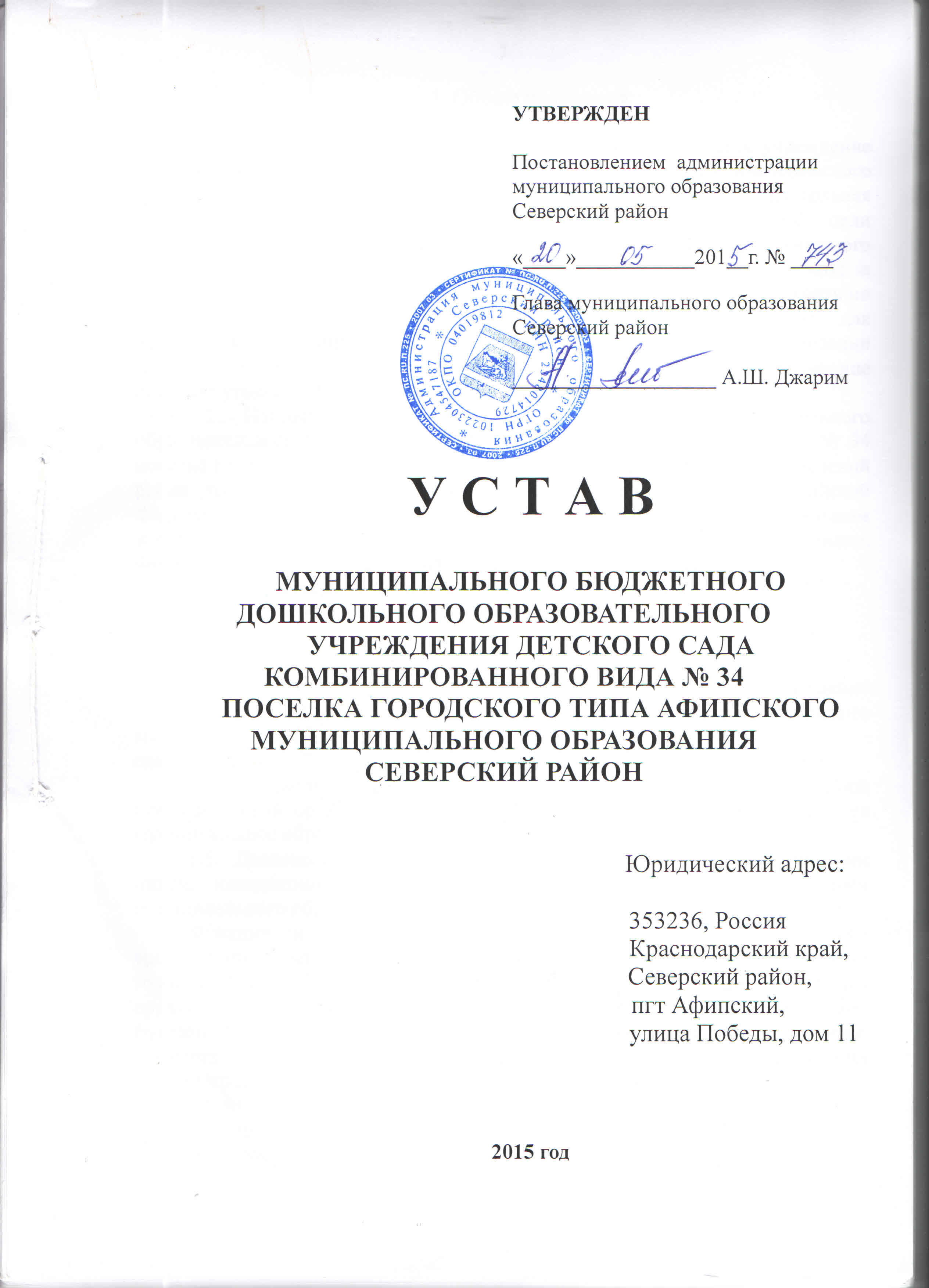 1. Общие положения1.1. Муниципальное бюджетное дошкольное образовательное учреждение детский сад  комбинированного вида № 34 поселка городского типа Афипского  муниципального образования Северский район (далее - дошкольная образовательная организация) осуществляет в качестве основной цели образовательную деятельность по образовательным программам дошкольного образования в группах общеразвивающей направленности, присмотр и уход за детьми возрасте от 2 месяцев до 7 лет, с правом осуществлять деятельность по дополнительным общеразвивающим программам, создает условия для социальной адаптации и ранней социализации воспитанников, реализации гарантированного гражданам Российской Федерации права на получение общедоступного и бесплатного  дошкольного образования.1.2. Настоящий Устав муниципального бюджетного дошкольного образовательного учреждения  детского сада комбинированного вида  № 34 поселка городского типа Афипского   муниципального образования Северский район разработан в соответствии с Гражданским кодексом Российской Федерации, Бюджетным кодексом Российской Федерации, Федеральным законом Российской Федерации «О некоммерческих организациях», Федеральным Законом   «Об образовании в Российской Федерации». 1.3. Организационно – правовая форма – бюджетное учреждение.Тип – дошкольная образовательная организация.Вид – детский сад.Наименование дошкольной образовательной организации:полное – муниципальное бюджетное дошкольное образовательное учреждение детский сад комбинированного типа № 34 поселка городского типа Афипского муниципального образования Северский район;сокращенное -   МБДОУ ДС КВ № 34 пгт Афипского МО Северский  район.1.4. Дошкольная образовательная организация является унитарной некоммерческой организацией, собственником имущества, которого является муниципальное образование Северский район.1.5. Дошкольная образовательная организация является юридическим лицом, находящимся в ведении управления образования администрации муниципального образования Северский район.Функции и полномочия учредителя дошкольной образовательной организации осуществляет управление образования администрации муниципального образования Северский район (далее - Уполномоченный орган) в соответствии с действующим законодательством за исключением функций и полномочий учредителя дошкольной образовательной организации, осуществление которых отнесено в установленном порядке к компетенции администрации муниципального образования Северский район.1.6. Местонахождение дошкольной образовательной организации.Почтовый адрес: 353236, Россия, Краснодарский край, Северский район, пгт Афипский, ул. Победы, дом  11.Юридический адрес: 353236, Россия, Краснодарский край, Северский район, пгт  Афипский, ул. Победы, дом 11.1.7. Дошкольная образовательная организация отвечает, по своим обязательствам, всем находящимся у него на праве оперативного управления имуществом, как закрепленным за дошкольной образовательной организацией собственником имущества, так и приобретенным за счет доходов, полученных от приносящей доход деятельности, за исключением особо ценного движимого имущества, а также недвижимого имущества. Собственник имущества дошкольной образовательной организации не несет ответственности по обязательствам дошкольной образовательной организации.1.8. Дошкольная образовательная организация может от своего имени приобретать гражданские права, соответствующие предмету и целям его деятельности, предусмотренным настоящим уставом,  выступать в судах в соответствии с законодательством.1.9. Дошкольная образовательная организация имеет самостоятельный баланс, обособленное имущество, лицевые счета в финансовом управлении администрации муниципального образования Северский район по бюджетным и внебюджетным средствам, печать со своим полным наименованием.Дошкольная образовательная организация вправе иметь штампы, бланки со своим наименованием, эмблему зарегистрированную в установленном порядке  и другие средства индивидуализации.1.10. Дошкольная образовательная организация считается созданной со дня внесения в установленном порядке соответствующей записи в Единый государственный реестр юридических лиц.1.11. Права юридического лица в части ведения финансово-хозяйственной деятельности, предусмотренной настоящим Уставом и направленной на подготовку образовательного процесса, возникают у образовательной организации с момента её государственной регистрации.1.12. Право на ведение образовательной деятельности и льготы, установленные действующим законодательством, возникают у дошкольной образовательной организации с момента выдачи ей лицензии.1.13. Дошкольная образовательная организация, в целях выполнения стоящих перед ней задач, имеет право устанавливать прямые связи с предприятиями, учреждениями и организациями, в том числе и иностранными.1.14. Дошкольная образовательная организация руководствуется в своей деятельности Конституцией Российской Федерации, Федеральным Законом «Об образовании в Российской Федерации» и другими Федеральными законами, указами и распоряжениями Президента Российской Федерации, постановлениями и распоряжениями Правительствами Российской Федерации,  нормативными актами органов местного самоуправления муниципального образования Северский район, настоящим Уставом, требованиями СанПиН, правилами и нормами охраны труда, техники безопасности и противопожарной защиты, договором, заключаемым между дошкольной образовательной организацией и родителями (законными представителями).1.15. В дошкольной образовательной организации не допускаются создание и осуществление деятельности организационных структур политических партий, общественно-политических и религиозных движений и организаций (объединений). В дошкольной образовательной организации образование носит светский характер.1.16. Дошкольная образовательная организация вправе создавать структурные подразделения:- группы по присмотру и уходу за детьми, включая организацию их питания и режима дня, без реализации основной общеобразовательной программы дошкольного образования. В группах по присмотру и уходу за детьми обеспечиваются их содержание и воспитание, направленные на социализацию и формирование у них практически ориентированных навыков, в том числе с учетом особенностей психофизического развития детей с ограниченными возможностями здоровья, детей – инвалидов;- семейные дошкольные группы с целью удовлетворения потребности населения в услугах дошкольного образования в семьях. Семейные дошкольные группы могут иметь общеразвивающую направленность или осуществлять присмотр и уход за детьми без реализации основной  общеобразовательной программы  дошкольного образования.Руководители структурных подразделений назначаются заведующим дошкольной образовательной организации, и действуют на основании доверенности.1.17. Дошкольная образовательная организация несет ответственность, в установленном законодательством Российской Федерации порядке, за невыполнение или ненадлежащее выполнение  функций, отнесенных к его компетенции, за реализацию не в полном объеме основной общеобразовательной программы дошкольного образования, качество образования и за жизнь и здоровье своих воспитанников во время нахождения в образовательной организации. За нарушение или незаконное ограничение права на образование и предусмотренных законодательством об образовании прав и свобод воспитанников, родителей  (законных представителей) воспитанников, нарушение требований к организации и осуществлению образовательной деятельности образовательная организация и ее должностные лица несут административную ответственность в соответствии с действующим законодательством.1.18. Дошкольная образовательная организация обязана осуществлять свою деятельность в соответствии с законодательством об образовании, в том числе:1) обеспечивать реализацию в полном объеме образовательных программ, соответствие качества подготовки обучающихся установленным требованиям, соответствие применяемых форм, средств, методов обучения и воспитания возрастным, психофизическим особенностям, склонностям, способностям, интересам и потребностям обучающихся;2) создавать безопасные условия обучения, воспитания обучающихся, присмотр и уход за обучающимися, их содержание в соответствии с установленными нормами, обеспечивающими жизнь и здоровье обучающихся, работниками образовательной организации;3) соблюдать права и свободы обучающихся, родителей (законных представителей) несовершеннолетних обучающихся, работников   образовательной организации.1.19 Дошкольная образовательная организация обладает автономией, под которой понимается самостоятельность в осуществлении образовательной,  административной, финансово-экономической деятельности, разработке и принятии локальных нормативных актов в соответствии с  Федеральным Законом «Об образовании в Российской Федерации», иными нормативными правовыми актами Российской Федерации и Уставом образовательной организации.1.20. Дошкольная образовательная организация свободна в определении содержания образования, выборе учебно-методического обеспечения, образовательных технологий по реализуемым ею образовательным программам.1.21. К компетенции дошкольной образовательной организации в установленной сфере деятельности относятся:1) разработка и принятие правил внутреннего распорядка воспитанников, правил внутреннего трудового распорядка, иных локальных нормативных актов, принимаемых образовательной организацией по основным вопросам организации и осуществления образовательной деятельности, в том числе регламентирующие правила приема воспитанников, режима занятий воспитанников, отчисления и восстановления  воспитанников, порядок оформления возникновения, приостановления и прекращения отношений между образовательной организацией и воспитанниками, родителями (законными представителями воспитанников);2) материально-техническое обеспечение образовательной деятельности, оборудование помещений в соответствии с государственными и местными нормами и требованиями, в том числе в соответствии с федеральными государственными образовательными стандартами федеральными государстве HYPERLINK "garantf1://5532903.0/"нHYPERLINK "garantf1://5532903.0/"ными образовательными стандартами;3) предоставление учредителю и общественности ежегодного отчета о поступлении и расходовании финансовых и материальных средств, а также отчета о результатах самообследования;4) установление штатного расписания, если иное не установлено нормативными правовыми актами Российской Федерации;5) прием на работу работников, заключение с ними и расторжение трудовых договоров, если иное не установлено настоящим Федеральным законом, распределение должностных обязанностей, создание условий и организация дополнительного профессионального образования работников;6) разработка и утверждение образовательных программ образовательной организации в соответствии с федеральным государственным образовательным стандартом дошкольного образования и с учетом соответствующих примерных образовательных программ дошкольного образования;7) разработка и утверждение по согласованию с учредителем программы развития образовательной организации, если иное не установлено настоящим Федеральным законом;8) прием воспитанников в образовательную организацию;9) использование и совершенствование методов обучения и воспитания, образовательных технологий;10) проведение самообследования, обеспечение функционирования внутренней системы оценки качества образования;11) создание необходимых условий для охраны и укрепления здоровья, организации питания воспитанников и работников образовательной организации включающих в себя:- оказание первичной медико-санитарной помощи в порядке, установленном законодательством в сфере охраны здоровья- организацию питания воспитанников;- определение максимального объема нагрузки на детей во время занятий, соответствующей требованиям санитарно-эпидемиологических правил и нормативов, режима дня в соответствии с возрастными особенностями воспитанников;-  пропаганду и обучение навыкам здорового образа жизни, требованиям охраны труда;-  организацию и создание условий для профилактики заболеваний и оздоровления воспитанников, для занятия ими физической культурой и спортом;-  прохождение воспитанниками в соответствии с законодательством Российской Федерации периодических медицинских осмотров и диспансеризации;-  обеспечение безопасности воспитанников во время пребывания в образовательной организации;-  профилактику несчастных случаев с воспитанников во время пребывания в образовательной организации;	-  проведение санитарно-противоэпидемических и профилактических мероприятий.12) создание условий для занятия воспитанников физической культурой и спортом;13) установление требований к одежде воспитанников, если иное не установлено настоящим Федеральным законом или законодательством субъектов Российской Федерации;14) содействие деятельности общественных объединений, родителей (законных представителей) воспитанников, осуществляемой в образовательной организации и не запрещенной законодательством Российской Федерации;15) организация научно-методической работы, в том числе организация и проведение научных и методических конференций, семинаров;16) обеспечение создания и ведения официального сайта образовательной организации в сети "Интернет"; 17) иные вопросы в соответствии с законодательством Российской Федерации. 1.22.Дошкольная образовательная организация обеспечивает открытость и доступность информации и копий документов, предусмотренных ст. 29 Федерального закона «Об образовании в Российской Федерации» путем их размещения в информационно-телекоммуникационных сетях, в том числе на официальном сайте дошкольной образовательной организации  в сети «Интернет», а именно:1) информации:а) о дате создания дошкольной образовательной организации, об учредителе, учредителях  дошкольной образовательной организации, о месте нахождения дошкольной образовательной организации и ее филиалов (при наличии), режиме, графике работы, контактных телефонах и об адресах электронной почты;б) о структуре и об органах управления дошкольной образовательной организацией;в) о реализуемых образовательных программах с указанием учебных предметов, курсов, дисциплин (модулей), практики, предусмотренных соответствующей образовательной программой;г) о численности воспитанников по реализуемым образовательным программам за счет бюджетных ассигнований муниципального образования Северский район и по договорам об образовании за счет средств физических и (или) юридических лиц;д) о языках образования;е) о федеральных государственных образовательных стандартах;ж) о руководителе дошкольной образовательной организации, его заместителях, руководителях филиалов дошкольной образовательной организации (при их наличии);з) о персональном составе педагогических работников с указанием уровня образования, квалификации и опыта работы;и) о материально-техническом обеспечении образовательной деятельности (в том числе о наличии оборудованных учебных кабинетов, объектов для проведения практических занятий, библиотек, объектов спорта, средств обучения и воспитания, об условиях питания и охраны здоровья воспитанников, о доступе к информационным системам и информационно-телекоммуникационным сетям, об электронных образовательных ресурсах, к которым обеспечивается доступ воспитанников);к) об объеме образовательной деятельности, финансовое обеспечение которой осуществляется за счет бюджетных ассигнований муниципального образования Северский район, по договорам об образовании за счет средств физических и (или) юридических лиц;л) о поступлении финансовых и материальных средств и об их расходовании по итогам финансового года;2) копий:а) устава образовательной организации;б) лицензии на осуществление образовательной деятельности (с приложениями);в) плана финансово-хозяйственной деятельности образовательной организации, утвержденного в установленном законодательством Российской Федерации порядке, или бюджетной сметы образовательной организации;г) локальных нормативных актов, предусмотренных п.п.1) п.1.21 настоящего Устава, правил внутреннего распорядка воспитанников, правил внутреннего трудового распорядка, коллективного договора;3) отчета о результатах самообследования;4) документа о порядке оказания платных образовательных услуг, в том числе образца договора об оказании платных образовательных услуг, документа об утверждении стоимости обучения по каждой образовательной программе;5) предписаний органов, осуществляющих государственный контроль (надзор) в сфере образования, отчетов об исполнении таких предписаний;6) иной информации, которая размещается, опубликовывается по решению дошкольной образовательной организации и (или) размещение, опубликование которой являются обязательными в соответствии с законодательством Российской Федерации.1.23. Информация и документы, указанные в пункте 1.22. настоящего Устава подлежат обновлению в течение десяти рабочих дней со дня их создания, получения или внесения в них соответствующих изменений. Порядок размещения в сети Интернет и обновления информации об   дошкольной образовательной организации, в том числе содержание и форма ее представления, устанавливается Правительством Российской Федерации.1.24. Ежегодно дошкольная образовательная организация обязана опубликовывать отчеты о своей деятельности и об использовании закрепленного за ним имущества в определенных Учредителем средствах массовой информации.2. Организация деятельностидошкольной образовательной организации2.1. Основной целью деятельности дошкольной образовательной организации является реализация основной общеобразовательной программы дошкольного образования, присмотр и уход за детьми.	2.2. Предметом деятельности дошкольной образовательной организации является создание условий для реализации гарантированного гражданам Российской Федерации, иностранным гражданам и лицам без гражданства, в соответствии с международными договорами Российской Федерации права на получение общедоступного и бесплатного дошкольного образования.Дошкольное образование направлено на формирование общей культуры, развитие физических, интеллектуальных, нравственных, эстетических и личностных качеств, формирование предпосылок учебной деятельности, сохранение и укрепление здоровья детей дошкольного возраста.Дошкольное образование может быть получено в организациях, осуществляющих образовательную деятельность, а также вне организаций - в форме семейного образования.Образовательная организация может использовать сетевую форму реализации образовательной программы дошкольного образования, обеспечивающую возможность ее освоения воспитанниками с использованием ресурсов нескольких организаций, осуществляющих образовательную деятельность, а также при необходимости с использованием ресурсов иных организаций. Использование сетевой формы реализации образовательных программ дошкольного образования осуществляется на основании договора между указанными организациями.Образовательные программы дошкольного образования направлены на разностороннее развитие детей дошкольного возраста с учетом их возрастных и индивидуальных особенностей, в том числе достижение детьми дошкольного возраста уровня развития, необходимого и достаточного для успешного освоения ими образовательных программ начального общего образования, на основе индивидуального подхода к детям дошкольного возраста и специфичных для детей дошкольного возраста видов деятельности. Освоение образовательных программ дошкольного образования не сопровождается проведением промежуточных аттестаций и итоговой аттестации обучающихся.Присмотр и уход за детьми  представляет собой  комплекс мер по организации питания и хозяйственно-бытового обслуживания детей, обеспечению соблюдения ими личной гигиены и режима дня.2.3. Основными задачами дошкольной образовательной организации являются:- охрана жизни и укрепление физического и психического здоровья детей;- обеспечение познавательно-речевого, социально-личностного, художественно-эстетического и физического развития детей;- воспитание с учетом возрастных категорий детей гражданственности, уважения к правам и свободам человека, любви к окружающей природе, Родине, семье;- осуществление необходимой коррекции недостатков в физическом и (или) психическом развитии детей;        - взаимодействие с семьями детей для обеспечения полноценного развития детей;- оказание консультативной и методической помощи родителям (законным представителям) по вопросам воспитания, обучения и развития детей.2.4. Дошкольная образовательная организация в праве осуществлять образовательную деятельность по дополнительным общеразвивающим программам и оказывать дополнительные образовательные услуги за пределами определяющих его статус образовательных программ с учётом потребностей семьи и на основе договора, заключаемого между дошкольной образовательной организацией  и родителями (законными представителями).2.5. Для достижения поставленных задач дошкольная образовательная организация осуществляет следующие виды деятельности:- реализация основных общеобразовательных программ дошкольного образования согласно направлениям деятельности, указанным в лицензии;- осуществление методических, творческих работ, а также инновационной деятельности в области образования;- создание развивающей предметно – пространственной среды и условий для обогащенной разнообразной деятельности детей;- осуществление коррекции в личностном развитии детей через организацию индивидуальных и коллективных видов деятельности, основанных на содержательном общении;- осуществляет приносящую доход, деятельность, не запрещенную законодательством Российской Федерации.2.6. В дошкольной образовательной организации могут оказываться следующие платные дополнительные образовательные и развивающие, физкультурно-оздоровительные услуги:- художественно-эстетической направленности: по обучению детей игре на музыкальных инструментах, танцам, изобразительной деятельности и т.д.;- познавательной направленности: группы раннего обучения детей чтению, по адаптации детей к условиям школьной жизни и так далее;- физкультурно-оздоровительной направленности.2.7. Дошкольная образовательная организация вправе оказывать платные дополнительные образовательные услуги  по договорам об оказании платных образовательных услуг. Платные образовательные услуги представляют собой осуществление образовательной деятельности по заданиям и за счет средств физических и (или) юридических лиц по договорам об оказании платных образовательных услуг. 2.8. При оказании платных дополнительных образовательных услуг:- дошкольная образовательная организация доводит до потребителя путем размещения на информационных стендах и официальном сайте дошкольной образовательной организации достоверную информацию об исполнителе и оказываемых платных дополнительных образовательных услугах и порядке их предоставления;- образцы  договора об оказании платных образовательных услуг, документа об утверждении стоимости обучения по каждой образовательной программе;- в дошкольной образовательной организации издается приказ об организации платной дополнительной образовательной услуги;- заведующий заключает в письменной форме договоры с потребителями на оказание платных дополнительных образовательных услуг;- платные дополнительные образовательные услуги оказываются потребителям в свободное от образовательного процесса время;- место оказания платных дополнительных образовательных услуг определяется в соответствии с расписанием организации образовательного процесса.Основания расторжения в одностороннем порядке организацией, осуществляющей образовательную деятельность, договора об оказании платных образовательных услуг указываются в договоре.2.9. Правила оказания платных дополнительных образовательных услуг утверждаются Правительством Российской Федерации, регламентируется Федеральным Законом «Об образовании в Российской Федерации», Законом Российской Федерации  «О защите прав потребителей», правилами оказания платных образовательных услуг в сфере дошкольного и общего  образования, утверждаемыми Постановлением Правительства Российской Федерации, локальными актами дошкольной образовательной организации и другими нормативными документами, регулирующими отношения, возникшие между потребителем и исполнителем при оказании дополнительных услуг.2.10. Платные образовательные услуги не могут быть оказаны вместо образовательной деятельности, финансовое обеспечение которой осуществляется за счет средств бюджета муниципального образования Северский район. Средства, полученные образовательной  организацией, при оказании таких платных образовательных услуг, возвращаются оплатившим эти услуги лицам.Дошкольная образовательная организация вправе осуществлять за счет средств физических и (или) юридических лиц образовательную деятельность, не предусмотренную установленным муниципальным заданием либо соглашением о предоставлении субсидии на возмещение затрат, на одинаковых при оказании одних и тех же услуг условиях2.11. Доход от оказания платных дополнительных услуг используется дошкольной образовательной организацией на создание  условий для решения уставных задач и на развитие материально-технической базы дошкольной образовательной организации.2.12. Ответственность за организацию и качество платных образовательных услуг в образовательном учреждении несет заведующий дошкольной образовательной организации.2.13. Организацию оказания первичной медико-санитарной помощи воспитанникам осуществляют органы здравоохранения. Дошкольная образовательная организация обязана предоставить безвозмездно медицинской организации помещение, соответствующее условиям и требованиям для осуществления медицинской деятельности.Дошкольная образовательная организация создает условия для охраны здоровья воспитанников, в том числе обеспечивает: текущий контроль за состоянием здоровья воспитанников; проведение санитарно-гигиенических, профилактических и оздоровительных мероприятий, обучение и воспитание в сфере охраны здоровья граждан в Российской Федерации; соблюдение государственных санитарно-эпидемиологических правил и нормативов;  расследование и учет несчастных случаев с воспитанниками во время пребывания в организации, осуществляющей образовательную деятельность, в порядке, установленном действующим законодательствомМедицинское обслуживание детей в дошкольной образовательной организации обеспечивается медицинскими работниками, закрепленными за дошкольной образовательной организацией.Медицинский персонал наряду с дошкольной образовательной организацией несет ответственность за здоровье и физическое развитие детей, проведение лечебно-профилактических мероприятий, соблюдение санитарно-гигиенических норм, режима и обеспечения качества питания.2.14. За дошкольной образовательной организацией закреплен участковый педиатр. В штате дошкольной образовательной организацией состоит старшая медицинская сестра. Медицинские услуги в пределах функциональных обязанностей медицинского персонала дошкольной образовательной организацией оказываются бесплатно.2.15. Педагогические работники дошкольной образовательной организацией обязаны  проходить в соответствии с трудовым законодательством предварительные при поступлении на работу и периодические медицинские осмотры, а также внеочередные медицинские осмотры, которые проводятся за счет средств работодателя.2.16. Организация питания в дошкольной образовательной организации возлагается на   дошкольную образовательную организацию.Обеспечение питанием воспитанников за счет средств бюджета Муниципального образования Северский район осуществляется в случаях и в порядке, которые установлены органами местного самоуправления.Организация питания детей в дошкольной образовательной организации осуществляется на договорной основе с юридическими лицами и индивидуальными предпринимателями.2.17. Дошкольная образовательная организация обеспечивает сбалансированное питание детей в соответствии с их возрастом, длительностью пребывания в дошкольной образовательной организации и по нормам согласно государственным санитарным эпидемиологическим правилам и нормативам.2.18. В дошкольной образовательной организации устанавливается четырехразовое питание.2.19. Питание детей в дошкольной образовательной организации осуществляется в соответствии с перспективным десятидневным меню.2.20. Контроль за качеством питания, витаминизацией блюд, закладкой продуктов питания, кулинарной обработкой, выходом блюд, вкусовыми качествами пищи, санитарным состоянием пищеблока, правильностью хранения, соблюдением сроков реализации продуктов возлагается на старшую медицинскую сестру и повара дошкольной образовательной организации.2.21. Режим работы дошкольной образовательной организации установлен Уполномоченным органом, исходя из потребностей семьи и возможностей бюджетного финансирования дошкольной образовательной организации, и является следующим:- пятидневная рабочая неделя;	- длительность работы дошкольной образовательной организации – 10,5 часов (по потребности родителей организуется дежурная группа);	- выходные дни – праздничные, суббота и воскресенье. 	- по запросу родителей возможна организация работы группы кратковременного пребывания (от 3 до 5 часов в день).2.22. Порядок посещения детьми дошкольной образовательной организации по индивидуальному графику определяется в заключенном договоре между дошкольной образовательной организацией и родителями (законными представителями).2.23. Дошкольная образовательная организация осуществляет свою деятельность в соответствии с муниципальным  заданием. Дошкольная образовательная организация не вправе отказаться от выполнения муниципального задания. Дошкольная образовательная организация вправе сверх установленного муниципального задания, а также в случаях, предусмотренных действующим законодательством, в пределах установленного муниципального задания выполнять работы, оказывать услуги, относящиеся к его основной деятельности, указанной в настоящем уставе, для граждан и юридических лиц за плату и на одинаковых, при оказании одних и тех же услуг, условиях. Порядок определения указанной платы устанавливается Учредителем, если иное  не предусмотрено действующим законодательством.3. Комплектование дошкольной образовательной организации3.1. Порядок комплектования дошкольной образовательной организации определяется Уполномоченным органом в соответствии с законодательством Российской Федерации.3.2. В дошкольную образовательную организацию принимаются дети в возрасте от 2 месяцев до 7 лет. Прием детей осуществляется на основании следующих предоставленных документов родителями (законными представителями):- заявление на имя заведующего дошкольной образовательной организацией;- медицинского заключения о состоянии здоровья ребенка (медицинская карта);- оригинал документа, удостоверяющий личность одного из родителей (законных представителей), либо оригинала документа, удостоверяющего личность иностранного гражданина и лица без гражданства в Российской Федерации в соответствии со статьей 10 Федерального закона от 25 июля 2002 года N 115-ФЗ «О правовом положении иностранных граждан в Российской Федерации».3.3 Прием в образовательную организацию осуществляется согласно порядку приема на обучение по образовательным программам дошкольного образования, устанавливаемым Министерством образования и науки РФ. Примерная форма заявления размещается образовательной организацией на информационном стенде и на официальном сайте образовательной организации в сети Интернет.Прием детей, впервые поступающих в образовательную организацию, осуществляется на основании медицинского заключения.Для приема в образовательную организацию:а) родители (законные представители) детей, проживающих на закрепленной территории, для зачисления ребенка в образовательную организацию дополнительно предъявляют оригинал свидетельства о рождении ребенка или документ, подтверждающий родство заявителя (или законность представления прав ребенка), свидетельство о регистрации ребенка по месту жительства или по месту пребывания на закрепленной территории или документ, содержащий сведения о регистрации ребенка по месту жительства или по месту пребывания;б) родители (законные представители) детей, не проживающих на закрепленной территории, дополнительно предъявляют свидетельство о рождении ребенка.Родители (законные представители) детей, являющихся иностранными гражданами или лицами без гражданства, дополнительно предъявляют документ, подтверждающий родство заявителя (или законность представления прав ребенка), и документ, подтверждающий право заявителя на пребывание в Российской Федерации.Иностранные граждане и лица без гражданства все документы представляют на русском языке или вместе с заверенным в установленном порядке переводом на русский язык.Копии предъявляемых при приеме документов хранятся в образовательной организации на время обучения ребенка.3.4. При приеме ребенка заключается договор между дошкольной образовательной организацией и родителями (законными представителями) ребенка в 2-х экземплярах с выдачей одного экземпляра договора родителям (законным представителям), подписание которого является обязательным для обеих сторон. Форма договора утверждается на основании примерной формы договора об образовании по образовательным программам дошкольного образования, утвержденной нормативно –правовыми актами Министерства образования и науки Российской Федерации.3.5 Взаимоотношения между дошкольной образовательной организацией и родителями (законными представителями) регулируются договором, включающим в себя взаимные права, обязанности и ответственность сторон, ухода и оздоровления детей, длительность пребывания ребенка в дошкольной образовательной организации, а также расчет размера платы, взимаемой с родителей (законных представителей) по присмотру и уходу за ребенком в дошкольной образовательной организации. Договор не может ограничивать установленные законом права лиц, имеющих право на получение образования определенных уровня и направленности и подавших заявления о приеме на обучение, и обучающихся или снижают уровень предоставления им гарантий по сравнению с условиями, установленными законодательством об образовании. В договоре об образовании должны быть указаны основные характеристики образования, в том числе вид, уровень и (или) направленность образовательной программы (часть образовательной программы определенных уровня, вида и (или) направленности), форма обучения, срок освоения образовательной программы (продолжительность обучения).3.6. При приеме детей в дошкольную образовательную организацию, последняя обязана ознакомить родителей (законных представителей) с настоящим Уставом, лицензией на право ведения образовательной деятельности и другими документами, регламентирующими организацию образовательного процесса.3.7. Учредитель образовательной организации вправе устанавливать плату, взимаемую с родителей (законных представителей) по присмотру и уходу за ребенком в образовательной организации и её размер, в соответствии с законодательством  Российской Федерации.3.8.  В целях материальной поддержки воспитания и обучения детей, посещающих образовательную организацию родителям (законным представителям) выплачивается компенсация в размере, устанавливаемом нормативными правовыми актами субъектов Российской Федерации, но не менее двадцати процентов среднего размера родительской платы за присмотр и уход за детьми в  муниципальных образовательных организациях, находящихся на территории соответствующего субъекта Российской Федерации, на первого ребенка, не менее пятидесяти процентов размера такой платы на второго ребенка, не менее семидесяти процентов размера такой платы на третьего ребенка и последующих детей. Средний размер родительской платы за присмотр и уход за детьми в муниципальных образовательных организациях устанавливается органами государственной власти субъекта Российской Федерации. Право на получение компенсации имеет один из родителей (законных представителей), внесших родительскую плату за присмотр и уход за детьми в соответствующей образовательной организации. Порядок обращения за получением компенсации и порядок ее выплаты устанавливаются органами государственной власти субъектов Российской Федерации.3.9.  При приеме детей с ограниченными возможностями здоровья, детей - инвалидов, дошкольная образовательная организация обязана обеспечить необходимые условия для организации коррекционной работы, в группах по присмотру и уходу за детьми – условия, учитывающие особенности их психофизического развития.Дети с ограниченными возможностями здоровья, дети – инвалиды принимаются в дошкольную образовательную организацию только с согласия родителей (законных представителей) на основании заключения муниципальной  психолого - медико - педагогической комиссии (ПМПК).3.10.  За ребенком сохраняется место в дошкольной образовательной организации на время:- болезни или карантина;- прохождения санаторно-курортного лечения;- болезни или отпуска родителей (законных представителей);- летнего оздоровительного периода;- и иных случаев по заявлению родителей (законных представителей).3.11. Основанием для прекращения образовательных отношений является распорядительный акт образовательной организации об отчислении воспитанника из этой организации: - по инициативе родителей (законных представителей) воспитанника на основании заявления, в том числе в случае перевода воспитанника  для продолжения освоения образовательной программы в другую организацию, осуществляющую образовательную деятельность;- по инициативе образовательной организации  или  родителей (законных представителей) воспитанника за невыполнение условий заключенного договора между дошкольной образовательной организацией и родителями (законными представителями) на основании их заявления;- по обстоятельствам, не зависящим от воли  родителей (законных представителей) воспитанников и образовательной организации  в том числе в случае ликвидации образовательной  организации;- на основании  медицинского заключения о состоянии здоровья ребенка, препятствующего его дальнейшему пребыванию в дошкольной образовательной организации;- в связи с завершением обучения;3.12. Группы в дошкольной образовательной организации комплектуются как по одновозрастному, так и по разновозрастному принципу, в соответствии с современными психолого - педагогическими и медицинскими рекомендациями и требованиями санитарных правил и нормативов.3.13. Количество и соотношение возрастных групп в дошкольной образовательной организации определяется  Учредителем.3.14. В дошкольной образовательной организации могут быть созданы группы кратковременного пребывания детей: дневные, вечерние, ночные и выходного дня при наличии условий для их функционирования.3.15. В группы общеразвивающей направленности могут включаться дети как одного возраста, так и дети разных возрастов (разновозрастные группы).Количество детей в группах дошкольной организации общеразвивающей направленности определяется исходя из расчета площади групповой (игровой) - для ясельных групп - не менее  квадратных на одного ребенка фактически, в дошкольных группах - не менее  квадратных на одного ребенка находящегося в группе.3.16. Комплектование групп детьми осуществляется  в срок с 1 июня по 31августа. При наличии свободных мест прием осуществляется в течение всего календарного года.4. Образовательный процесс дошкольной образовательной организации4.1. Дошкольной образовательной организации реализует образовательную программу дошкольного образования по: - виду – основная; - уровню образования – дошкольное образование; -направленности – общеразвивающей, компенсирующей направленности.4.2. Воспитание и обучение в дошкольной образовательной организации ведется на русском языке.4.3. Содержание образовательного процесса в дошкольной образовательной организации определяется образовательной программой дошкольного образования, разрабатываемой, утверждаемой и реализуемой им самостоятельно в соответствии с федеральным государственным образовательным  стандартам дошкольного образования и с учетом соответствующих примерных общеобразовательных программ дошкольного образования.4.4. Дошкольная образовательная организация осуществляет деятельность в группах общеразвивающей, компенсирующей направленности.4.5. Дисциплина в дошкольной образовательной организации поддерживается на основе уважения человеческого достоинства детей и иных участников образовательного процесса. Применение методов физического и психического насилия по отношению к детям не допускается.4.6. Дошкольная образовательная организация самостоятельна в выборе форм, методов и средств обучения и воспитания в пределах, определяемых Федеральным Законом  «Об образовании в Российской Федерации».4.7. Образовательная программа определяют содержание образования. Содержание образования должно содействовать взаимопониманию и сотрудничеству между людьми, народами независимо от расовой, национальной, этнической, религиозной и социальной принадлежности, учитывать разнообразие мировоззренческих подходов, способствовать реализации права обучающихся на свободный выбор мнений и убеждений, обеспечивать развитие способностей каждого человека, формирование и развитие его личности в соответствии с принятыми в семье и обществе духовно-нравственными и социокультурными ценностями. 4.8. Образовательный процесс учитывает индивидуальные потребности ребенка, связанные с его жизненной ситуацией и состоянием здоровья, определяющие особые условия получения им образования (далее - особые образовательные потребности), индивидуальные потребности отдельных категорий детей, в том числе с ограниченными возможностями здоровья, возможности освоения ребенком образовательной программы на разных этапах ее реализации.4.9. Содержание образовательной программы должно обеспечивать развитие личности, мотивации и способностей детей в различных видах деятельности и охватывать следующие структурные единицы, представляющие определенные направления развития и образования детей (далее - образовательные области):- социально-коммуникативное развитие;- познавательное развитие;- речевое развитие;- художественно-эстетическое развитие;- физическое развитие.Освоение образовательной программы дошкольного образования не сопровождается проведением промежуточных аттестаций и итоговой аттестации обучающихся.4.10. Дошкольная образовательная организация несёт ответственность за качество образования своих выпускников в порядке, установленном законодательством РФ. Родители (законные представители) несовершеннолетних обучающихся имеют преимущественное право на обучение и воспитание детей перед всеми другими лицами. Они обязаны заложить основы физического, нравственного и интеллектуального развития личности ребенка.4.11. Дошкольная образовательная организация обеспечивает сбалансированный режим дня и рациональную организацию всех видов детской деятельности.4.12. Дошкольная образовательная организация устанавливает максимально допустимый объем образовательной нагрузки, который должен соответствовать действующим санитарно-эпидемиологическим правилам и нормативам. 4.13. Режим дня соответствует возрастным особенностям детей, составляется в соответствии с требованиями государственных санитарно-эпидемиологических правил и нормативов, реализуемой основной общеобразовательной программой дошкольного образования, наполняемость Группы определяется с учетом возраста детей, их состояния здоровья, специфики образовательной программой дошкольного образования.4.14. Оздоровительная работа в дошкольной образовательной организации              осуществляется на основе данных состояния здоровья, уровня психофизического, моторного развития детей и с учетом индивидуальных личностных особенностей каждого ребенка.4.15. Для осуществления образовательного процесса дошкольная образовательная организация организации разрабатывает и утверждает годовой план работы.4.16. Образовательный процесс в рамках дополнительного образования осуществляется через студийно – кружковую деятельность.  Зачисление детей в кружки и студии осуществляется на основе заявления родителей (законных представителей).  5. Участники образовательного процесса5.1. Участниками образовательного процесса в образовательной организации являются, воспитанники,  родители (законные представители) воспитанников, педагогические работники и их представители, образовательная организация.5.2. Права ребенка гарантируются конвенцией ООН «О правах ребенка», Конституцией Российской Федерации, действующим законодательством Российской Федерации, настоящим Уставом, договором между дошкольной образовательной организацией и родителями (законными представителями).5.3. Отношения ребенка и персонала дошкольной образовательной организации строятся на основе сотрудничества, уважения личности ребенка и предоставления ему свободы развития в соответствии с индивидуальными особенностями.5.4. Каждому ребенку гарантируется право на:- уважение его человеческого достоинства;- защита от всех форм физического и психического насилия, оскорбления личности;- охрана жизни и здоровья;- условия воспитания и образования, гарантирующие охрану и укрепление здоровья;- удовлетворение потребностей в эмоционально-личностном общении;- удовлетворение физиологических потребностей (в питании, сне, отдыхе и др.) в соответствии с его возрастом и индивидуальными особенностями развития;- развитие его творческих способностей и интересов;-  предоставление условий для обучения с учетом особенностей их психофизического развития и состояния здоровья, в том числе получение социально-педагогической и психологической помощи, бесплатной психолого-медико-педагогической коррекции;-  получение помощи в коррекции имеющихся отклонений в развитии;- предоставление оборудования, игр, игрушек, учебных пособий;- защита от педагогической некомпетентности;- обучение по индивидуальному учебному плану, в том числе ускоренное обучение, в пределах осваиваемой образовательной программы в порядке, установленном локальными нормативными актами;- свободу совести, информации, свободное выражение собственных взглядов и убеждений;- каникулы - плановые перерывы при получении образования для отдыха и иных социальных целей в соответствии с законодательством об образовании и календарным учебным графиком;- перевод для получения образования по другой форме обучения в порядке, установленном законодательством об образовании;- перевод в другую образовательную организацию, реализующую образовательную программу дошкольного образования, в порядке, предусмотренном федеральным органом исполнительной власти, осуществляющим функции по выработке государственной политики и нормативно-правовому регулированию в сфере образования;- бесплатное пользование библиотечно-информационными ресурсами, учебной, производственной, научной базой образовательной организации;- пользование в порядке, установленном локальными нормативными актами, лечебно-оздоровительной инфраструктурой, объектами культуры и объектами спорта образовательной организации;-  развитие своих творческих способностей и интересов, включая участие в конкурсах, олимпиадах, выставках, смотрах, физкультурных мероприятиях, спортивных мероприятиях, в том числе в официальных спортивных соревнованиях, и других массовых мероприятиях;- поощрение за успехи в учебной, физкультурной, спортивной, общественной, научной, научно-технической, творческой, экспериментальной и инновационной деятельности;- иные академические права, предусмотренные Федеральным законом «Об образовании в Российской Федерации», иными нормативными правовыми актами Российской Федерации, локальными нормативными актами.5.5. Родители (законные представители) имеют право:- выбирать с учетом мнения ребенка, а также с учетом рекомендаций психолого-медико-педагогической комиссии (при их наличии) формы получения образования и формы обучения, организации, осуществляющие образовательную деятельность, язык, языки образования, факультативные и элективные учебные предметы, курсы, дисциплины (модули) из перечня, предлагаемого образовательной организацией;	- дать ребенку дошкольное образование в семье. Ребенок, получающий образование в семье, по решению его родителей (законных представителей) с учетом его мнения на любом этапе обучения вправе продолжить образование  в дошкольной образовательной организации.	 Родители (законные представители) обучающихся осваивающих образовательную программу дошкольного образования, обеспечивающие получение детьми дошкольного образования в форме семейного образования, имеют право на получение методической, психолого-педагогической, диагностической и консультативной помощи без взимания платы, в том числе в дошкольных образовательных организациях, если в них созданы соответствующие консультационные центры. Обеспечение предоставления таких видов помощи осуществляется органами государственной власти субъектов Российской Федерации.	- ознакомиться с Уставом дошкольной образовательной организации, осуществляющей образовательную деятельность, лицензией на осуществление образовательной деятельности, с учебно-программной документацией и другими документами, регламентирующими организацию и осуществление образовательной деятельности;	- ознакомиться с содержанием образования, используемыми методами обучения и воспитания;	-   на защиту прав и законных интересов ребёнка;	- получать информацию о всех видах планируемых обследований (психологических, психолого-педагогических) воспитанников, давать согласие на проведение таких обследований или участие в таких обследованиях, отказаться от их проведения или участия в них, получать информацию о результатах проведенных обследований воспитанников;	- принимать участие в управлении дошкольной образовательной организацией, осуществляющей образовательную деятельность, в форме, определяемой Уставом этой дошкольной образовательной организации;	- присутствовать при обследовании детей психолого-медико-педагогической комиссией, обсуждении результатов обследования и рекомендаций, полученных по результатам обследования, высказывать свое мнение относительно предлагаемых условий для организации воспитания детей;	- на получение дошкольного образования на родном языке из числа языков народов Российской Федерации, а также право на изучение родного языка из числа языков народов Российской Федерации в пределах возможностей, предоставляемых системой образования, в порядке, установленном законодательством об образовании;	- направлять в органы управления дошкольной образовательной организацией, осуществляющей образовательную деятельность, обращения о применении к работникам дисциплинарных взысканий, за нарушение  или ущемление  прав ребёнка.  Такие обращения подлежат обязательному рассмотрению указанными органами с привлечением родителей (законных представителей);	- обращаться в комиссию по урегулированию споров между участниками образовательных отношений, в том числе по вопросам о наличии или об отсутствии конфликта интересов педагогического работника;	- использовать не запрещенные законодательством Российской Федерации  способы защиты прав и законных интересов;	- получать компенсацию части платы за присмотр и уход за детьми в дошкольной образовательной организации в соответствии с порядком взимания с родителей (законных представителей) платы за присмотр и уход  детей в муниципальных дошкольных образовательных учреждениях, реализующих основную общеобразовательную программу дошкольного образования на территории Северского муниципального района, но не менее 20 процентов размера внесенной ими родительской платы в размере, фактически взимаемой за присмотр и уход ребенка на первого ребенка, на второго ребенка - в размере не менее 50 процентов и на третьего ребенка и последующих детей - в размере не менее 70 процентов размера указанной родительской платы.	Право на получение компенсации имеет один из родителей (законных представителей), внесших родительскую плату за содержание ребенка в дошкольной образовательной организации.5.6. Родители (законные представители) обязаны:- обеспечить получение детьми общего образования;- выполнять Устав дошкольной образовательной организации;- соблюдать условия договора, заключенного с дошкольной образовательной организацией;- соблюдать правила внутреннего распорядка дошкольной образовательной организации, осуществляющей образовательную деятельность, требования локальных нормативных актов, которые устанавливают режим занятий воспитанников, порядок регламентации образовательных отношений между образовательным дошкольной образовательной организацией и  воспитанниками и (или) их родителями (законными представителями) и оформления возникновения, приостановления и прекращения этих отношений;  - уважать честь и достоинство воспитанников и работников дошкольной образовательной организации, осуществляющих образовательную деятельность.- своевременно вносить плату за присмотр и уход за ребенком в дошкольной образовательной организации, взимание которой  производится в соответствии с законодательством Российской Федерации;- своевременно сообщать о болезни ребенка или его временном отсутствии;		За неисполнение или ненадлежащее исполнение обязанностей, установленных Федеральным законом «Об образовании в Российской Федерации» и иными федеральными законами, родители (законные представители) воспитанников несут ответственность, предусмотренную законодательством Российской Федерации.Иные права и обязанности родителей (законных представителей) конкретизируются в договоре между родителями (законными представителями) и дошкольной образовательной организацией.5.7. Порядок комплектования дошкольной образовательной организации персоналом регламентируется настоящим Уставом5.8. К педагогической деятельности в дошкольной образовательной организации допускаются лица, имеющие среднее профессиональное или высшее профессиональное образование и отвечающие квалификационным требованиям, указанным в квалификационных справочниках, и (или) профессиональным стандартам.Образовательный ценз указанных лиц подтверждается документами государственного образца о соответствующем уровне образования и (или) квалификации. Номенклатура должностей педагогических работников организаций, осуществляющих образовательную деятельность, должностей руководителей образовательных организаций утверждается Правительством Российской Федерации.5.9. К педагогической деятельности не допускаются лица:- лишенные права заниматься педагогической деятельностью в соответствии с вступившим в законную силу приговором суда;- имеющие неснятую или непогашенную судимость за умышленные тяжкие и особо тяжкие преступления;- признанные недееспособными в установленном федеральным законом порядке;- имеющие заболевания, предусмотренные перечнем, утверждаемым Федеральным органом исполнительной власти, осуществляющим функции по выработке государственной политики и нормативно – правовому регулированию в сфере здравоохранения, социального развития, труда и защиты прав потребителей;- имеющие или имевшие судимость, подвергающиеся или подвергавшиеся уголовному преследованию (за исключением лиц, уголовное преследование в отношении которых прекращено по реабилитирующим основаниям) за преступления против жизни и здоровья, свободы, чести и достоинства личности (за исключение незаконного помещения в психиатрический стационар, клеветы и оскорбления), половой  неприкосновенности и половой свободы личности, против семьи и несовершеннолетних, здоровья населения и общественной нравственности, а также против общественной безопасности.5.10. При приеме на работу представляются следующие документы:- заявление о приеме на работу на имя заведующего дошкольной образовательной организации;- паспорт;- документ об образовании, повышении квалификации;- трудовая книжка (кроме работников, принимаемых на работу впервые);- медицинские документы в соответствии с действующим законодательством;- страховое свидетельство государственного пенсионного страхования;- документы воинского учета для военнообязанных.- справка об отсутствии судимости за умышленные тяжкие и особо тяжкие преступления;-  иные документы в соответствии с действующим законодательством.5.11. Права работников дошкольной образовательной организации и меры их социальной поддержки определяются законодательством Российской Федерации, Уставом и трудовым договором.5.12. Педагогические работники дошкольной образовательной организации имеют право:- свободу  преподавания, свободное выражение своего мнения, свободу от вмешательства в профессиональную деятельность;- свободу выбора и использования педагогически обоснованных форм, средств, методов обучения и воспитания;-  на творческую инициативу, разработку и применение авторских программ и методов обучения и воспитания в пределах реализуемой образовательной программы, отдельного учебного предмета, курса, дисциплины (модуля);-  на выбор учебников, учебных пособий, материалов и иных средств обучения и воспитания в соответствии с образовательной программой и в порядке, установленном законодательством об образовании;- на участие в разработке образовательных программ, в том числе учебных планов, календарных учебных графиков, рабочих учебных предметов, курсов, дисциплин (модулей), методических материалов и иных компонентов образовательных программ;-  на осуществление научной, научно-технической, творческой, исследовательской деятельности, участие в экспериментальной и международной деятельности, разработках и во внедрении инноваций;- на бесплатное пользование библиотеками и информационными ресурсами, а также доступ в порядке, установленном локальными нормативными актами организации, осуществляющей образовательную деятельность, к информационно - телекоммуникационным сетям и базам данных, учебным и методическим материалам, музейным фондам, материально-техническим средствам обеспечения образовательной деятельности, необходимых для качественного осуществления педагогической, научной или исследовательской деятельности в организациях, осуществляющих образовательную деятельность;-  на бесплатное пользование образовательными, методическими и научными услугами организации, осуществляющей образовательную деятельность, в порядке, установленном законодательством Российской Федерации или локальными нормативными актами;-  на участие в управлении образовательной организацией, в том числе в коллегиальных органах управления, в порядке, установленном настоящим  уставом этой организации;- на участие в обсуждении вопросов, относящихся к деятельности образовательной организации, в том числе через органы управления и общественные организации;-  на объединение в общественные профессиональные организации в формах и в порядке, которые установлены законодательством Российской Федерации;-  на обращение в комиссию по урегулированию споров между участниками образовательных отношений;-  на защиту профессиональной чести и достоинства, на справедливое и объективное расследование нарушения норм профессиональной этики педагогических работников.- на сокращенную продолжительность рабочего времени (не более 36 часов);-   на дополнительное профессиональное образование по профилю педагогической деятельности не реже чем один раз в три года;- на ежегодный основной удлиненный оплачиваемый отпуск, 42 календарных дня, (продолжительность  ежегодного основного удлиненного оплачиваемого отпуска устанавливается постановлением Правительства РФ);- право на длительный отпуск сроком до одного года не реже чем через каждые десять лет непрерывной педагогической работы, в соответствии с Трудовым кодексом Российской Федерации в порядке, установленном федеральным органом исполнительной власти, осуществляющим функции по выработке государственной политики и нормативно-правовому регулированию в сфере образования;-  на досрочное назначение трудовой пенсии по старости в порядке, установленном законодательством Российской Федерации;- на участие в работе педагогического совета;- избирать и быть избранным председателем педагогического совета дошкольной образовательной организации;- повышать квалификацию, профессиональное мастерство;- аттестоваться по желанию педагогических работников  в целях установления квалификационной категории.- участвовать в научно-экспериментальной работе;- распространять свой педагогический опыт, получивший научное обоснование;- получать дополнительные льготы, предоставляемые педагогическим работникам местными органами власти и управления, Учредителем, администрацией дошкольной образовательной организации.- педагогические работники дошкольной образовательной организации, проживающие  и работающие в сельских населенных пунктах, в поселках городского типа, имеют право на предоставление мер социальной поддержки по оплате жилых помещений, отопления и освещения. Размер и условия поддержки работникам дошкольных образовательных организаций устанавливается законодательством  Краснодарского края и обеспечивается за счет бюджетных ассигнований бюджета данного субъекта Федерации.5.13. Педагогические работники дошкольной образовательной организации обязаны:	- осуществлять свою деятельность на высоком профессиональном уровне, обеспечивать в полном объёме реализацию образовательной программы;- соблюдать правовые, нравственные и этические нормы, следовать требованиям профессиональной этики;- уважать честь и достоинство воспитанников и других участников образовательных отношений;- развивать у воспитанников познавательную активность, самостоятельность, инициативу, творческие способности, формировать гражданскую позицию, способность к труду и жизни в условиях современного мира, формировать у воспитанников культуру здорового и безопасного образа жизни;- применять педагогически обоснованные и обеспечивающие высокое качество образования формы, методы обучения и воспитания;- учитывать особенности психофизического развития воспитанников и состояние их здоровья, взаимодействовать при необходимости с медицинскими организациями;- систематически повышать свой профессиональный уровень;- проходить аттестацию на соответствие занимаемой должности в порядке, установленном законодательством об образовании;- проходить в соответствии с трудовым законодательством предварительные при поступлении на работу и периодические медицинские осмотры, а также внеочередные медицинские осмотры по направлению работодателя;- проходить в установленном законодательством Российской Федерации порядке обучение и проверку знаний и навыков в области охраны труда;- соблюдать Устав образовательной организации, положение о специализированном структурном образовательном подразделении организации, осуществляющей обучение, правила внутреннего трудового распорядка.Педагогический работник дошкольной образовательной организации, осуществляющего образовательную деятельность, не вправе оказывать платные образовательные услуги обучающимся (воспитанникам) в данной организации, если это приводит к конфликту интересов педагогического работника.Педагогическим работникам запрещается использовать образовательную деятельность для политической агитации, принуждения обучающихся к принятию политических, религиозных или иных убеждений либо отказу от них, для разжигания социальной, расовой, национальной или религиозной розни, для агитации, пропагандирующей исключительность, превосходство либо неполноценность граждан по признаку социальной, расовой, национальной, религиозной или языковой принадлежности, их отношения к религии, в том числе посредством сообщения обучающимся недостоверных сведений об исторических, о национальных, религиозных и культурных традициях народов, а также для побуждения обучающихся к действиям, противоречащим Конституции Российской Федерации.Педагогические работники несут ответственность за неисполнение или ненадлежащее исполнение возложенных на них обязанностей в порядке и в случаях, которые установлены федеральными законами. Неисполнение или ненадлежащее исполнение педагогическими работниками вышеперечисленных обязанностей, учитывается при прохождении ими аттестации.В рабочее время педагогических работников в зависимости от занимаемой должности включается учебная работа,  воспитательная работа, индивидуальная работа с обучающимися, научная, творческая и исследовательская работа, а также другая педагогическая работа, предусмотренная трудовыми (должностными) обязанностями и (или) индивидуальным планом, - методическая, подготовительная, организационная, диагностическая, работа по ведению мониторинга, работа, предусмотренная планами воспитательных, физкультурно-оздоровительных, спортивных, творческих и иных мероприятий, проводимых с обучающимися. Конкретные  должностные обязанности педагогических работников определяются трудовыми договорами  и должностными инструкциями. Режим рабочего времени и времени отдыха педагогических работников организации, осуществляющей образовательную деятельность, определяется коллективным договором, правилами внутреннего трудового распорядка, графиками работы ,  трудовым договором, графиками работы и планом занятий в соответствии с требованиями трудового законодательства, с учетом особенностей, установленных федеральным органом исполнительной власти, осуществляющим функции по выработке государственной политики и нормативно-правовому регулированию в сфере образования.5.14.  Дисциплинарное расследование нарушений,  педагогическим работником дошкольной образовательной организации, норм профессионального поведения и настоящего Устава может быть проведено только по поступившей на него жалобе, поданной в письменной форме. Копия жалобы должна быть передана данному педагогическому работнику.Ход дисциплинарного расследования и принятые по его результатам решения могут быть преданы гласности только с согласия заинтересованного педагогического работника дошкольной образовательной организации, за исключением случаев, ведущих к запрещению заниматься педагогической деятельностью, или при необходимости защиты интересов обучающихся, воспитанников.  5.15. Иные работники дошкольной образовательной организации имеют право:- на участие в управлении дошкольной образовательной организации в порядке, определенном настоящим Уставом;- на заключение с администрацией дошкольной образовательной организации трудового и Коллективного договоров;- на защиту профессиональной чести достоинства и деловой репутации;- на требование от администрации дошкольной образовательной организации создания условий, необходимых для выполнения должностных обязанностей;- на социальную поддержку в порядке, установленном законодательством Российской Федерации, дополнительных льгот, предоставляемых органами местного самоуправления, Учредителем;- иные права, предусмотренные Коллективным договором, трудовым договором или должностной инструкцией;- на охрану труда в соответствии с действующим законодательством.5.16. Иные работники дошкольной образовательной организации обязаны:- выполнять Устав дошкольной образовательной организации, должностные инструкции, правила внутреннего трудового распорядка;	- сохранять жизнь и здоровье детей;	- защищать ребёнка от всех форм физического и психического насилия;	- обладать профессиональными умениями и знаниями, постоянно их совершенствовать;	- сотрудничать с семьей по вопросам развития ребёнка;	- обязаны проходить периодические медицинские обследования, за счет средств работодателя.5.17. Дошкольная образовательная организация устанавливает:- заработную плату работникам в зависимости от квалификации работника, сложности, интенсивности, количества, качества и условий выполняемой работы, а также компенсационные выплаты (доплаты и надбавки компенсационного характера) и стимулирующие выплаты (доплаты и надбавки стимулирующего характера, премии и иные поощрительные выплаты) в пределах бюджетных ассигнований, направляемых на оплату труда;- структуру управления деятельностью дошкольной образовательной организации;       - штатное расписание и должностные обязанности работников.5.18. В штатное расписание дошкольной образовательной организации, если последнее обеспечивает воспитание, обучение, развитие, присмотр, уход и оздоровление детей с ограниченными возможностями здоровья, детей - инвалидов, а также коррекцию недостатков их физического и (или) психического развития, в случае необходимости могут быть введены дополнительные должности учителей-дефектологов, учителей-логопедов, педагогов-психологов, воспитателей  и других работников (в зависимости от категории детей) в пределах ассигнований, выделяемых по решению Уполномоченного органа на эти цели.6. Управление дошкольной образовательной организацией	6.1. Управление дошкольной образовательной организацией осуществляется в соответствии с Федеральным Законом "Об образовании в Российской Федерации", иными законодательными актами Российской Федерации, федеральным государственным образовательным стандартом дошкольного образования, Приказом Министерства образования и науки РФ от 30 августа 2013 г. N 1014 "Об утверждении Порядка организации и осуществления образовательной деHYPERLINK "garantf1://70364980.0/"яHYPERLINK "garantf1://70364980.0/"тельности по основным общеобразовательным программам - образовательным программам дошкольного образования"и настоящим Уставом и строится на принципах единоначалия и коллегиальности, обеспечивающих государственно - общественный характер управления дошкольной образовательной организацией.6.2. К компетенции Учредителя относится: создание, реорганизация и ликвидация дошкольной образовательной организации, утверждение её устава, закрепление за ней объектов собственности на праве оперативного управления, утверждение устава дошкольной образовательной организации и другие полномочия установленные законодательством Российской Федерации, муниципальными правовыми актами и настоящим Уставом.К компетенции Уполномоченного органа относится: назначение на должность и освобождение от должности заведующего дошкольной образовательной организацией, заключение и расторжение трудового договора с ним, привлечение к дисциплинарной ответственности, поощрение, установление надбавок и доплат к его должностному окладу, право контроля за образовательной и финансовой деятельностью дошкольной образовательной организации, и иные полномочия, установленные законодательством Российской Федерации, муниципальными правовыми актами и настоящим Уставом. Приказы, инструктажи и иные правовые акты Учредителя, Уполномоченного органа, изданные в пределах его компетенции, являются обязательными для дошкольной образовательной организации.6.3. Единоличным исполнительным органом дошкольной  образовательной организации является заведующий, который осуществляет текущее руководство деятельностью дошкольной организацией. Заведующий образовательной организацией в соответствии с законодательством Российской Федерации и уставом образовательной организации назначается Уполномоченным органом и должен иметь соответствующую аттестацию.Прием на работу заведующего дошкольной образовательной организацией осуществляется в порядке, определяемом Уставом, и в соответствии с законодательством Российской Федерации. Кандидаты на должность заведующего образовательной организации должны иметь высшее образование и соответствовать квалификационным требованиям, указанным в квалификационных справочниках, по соответствующим должностям руководителей образовательных организаций .Запрещается занятие должности руководителя образовательной организации лицами, которые не допускаются к педагогической деятельности по основаниям, установленным трудовым законодательством.Должностные обязанности руководителя  муниципальной образовательной организации, не могут исполняться по совместительству.Заведующему образовательной организации предоставляются в порядке, установленном Правительством Российской Федерации, права, социальные гарантии и меры социальной поддержки, предусмотренные для педагогических работников, указанные в п.5.12 настоящего Устава.6.4. Заведующий дошкольной образовательной организации:действует от имени дошкольной образовательной организации, представляет его во всех учреждениях и организациях;распоряжается имуществом дошкольной образовательной организации в пределах прав, предоставленных ему договором, заключенным между дошкольной образовательной организацией и Уполномоченным органом;выдает доверенности;открывает лицевой счет в установленном порядке в соответствии с законодательством Российской Федерации;осуществляет прием на работу и расстановку кадров, поощряет работников дошкольной образовательной организации, налагает взыскания и увольняет с работы;несет ответственность за деятельность дошкольной образовательной организации перед учредителем; обеспечивает выполнение муниципального задания;обеспечивает ведение бухгалтерского учета, представление бухгалтерской отчетности и статистической отчетности в порядке, установленном законодательством Российской Федерации; обеспечивает своевременно и в полном объеме выплату работникам заработной платы и иных выплат, производит индексацию заработной платы в соответствии с действующим законодательством Российской Федерации;обеспечивает своим работникам безопасные условия труда и несёт ответственность в установленные законодательством Российской Федерации за ущерб, причиненный их здоровью и трудоспособности;обеспечивает  гарантированные условия труда и меры социальной защиты своих работников;обеспечивает  учет и сохранность документов по личному составу, а также своевременную передачу их на государственное хранение в установленном порядке; обеспечивает сохранность имущества, закрепленного за дошкольной образовательной организацией на праве оперативного управления, эффективное использование его строго по назначению.6.5. К коллегиальным органам управления в дошкольной образовательной организации относятся общее собрание трудового коллектива (собрание работников дошкольной образовательной организации), педагогический совет дошкольной образовательной организации, родительский совет дошкольной образовательной организации, попечительский совет дошкольной образовательной организации.6.6. Общее собрание работников дошкольной образовательной организации (далее общее собрание организации) является коллегиальным постоянно действующим органом управления. Срок полномочий не ограничен. Общее собрание работников дошкольной образовательной организации:- осуществляет общее руководство дошкольной образовательной организацией;- участвует в определении направления экономической деятельности дошкольной образовательной организации;- вносит предложения Уполномоченному органу по улучшению финансово-хозяйственной деятельности дошкольной образовательной организации;- утверждение проекта коллективного трудового договора между администрацией учреждения и представителем работников в социальном партнерстве – первичной профсоюзной организацией;- принимает правила внутреннего трудового распорядка, должностные инструкции, годовой план дошкольной образовательной организации;- заслушивает ежегодные отчеты трудового коллектива и администрации дошкольной образовательной организации;- принимает решение о заключении коллективного договора;- рассматривает иные вопросы, относящиеся к его компетенции согласно Положению об общем собрании работников дошкольной образовательной организации.6.7. Общее собрание дошкольной образовательной организации собирается не реже двух раз в год.6.8. В структуру общего собрания работников входят все работающие по трудовому договору работники дошкольной образовательной организации. Работник дошкольной образовательной организации становится членом общего собрания с момента заключения трудового договора, а выходит из его состава с момента прекращения действия указанного договора. Общее собрание дошкольной образовательной организации считается правомочным, если на нем присутствует не менее двух третьих работников, для которых дошкольной образовательной организации является основным местом работы.6.9. Решение общего собрания дошкольной образовательной организации считается принятым, если за него проголосовало не менее половины работников присутствующих, на собрании. Процедура голосования определяется общим собранием дошкольной образовательной организации. Решения общего собрания дошкольной образовательной организации, принятые в пределах его полномочий являются обязательными для администрации Учреждения и для всех членов коллектива. Решения общего собрания дошкольной образовательной организации реализуются приказами заведующего и считаются принятыми от имени дошкольной образовательной организации.6.10. Для ведения общего собрания дошкольной образовательной организации, открытым голосованием избирается его председатель и секретарь.На общем собрании дошкольной образовательной организации ведется протокол, подписываемый председателем общего собрания и секретарем.Внеочередное общее собрание дошкольной образовательной организации созывается по требованию не менее 1/3 членов трудового коллектива, заведующей, Учредителем.6.11. Управление педагогической деятельностью осуществляет педагогический совет дошкольной образовательной организации. Членами педагогического совета являются все педагогические и медицинские работники дошкольной образовательной организации. Педагогический совет является коллегиальным постоянно действующим органом дошкольной образовательной организации. Срок полномочий не ограничен. Работник дошкольной образовательной организации становится членом педагогического совета с момента заключения трудового договора, а выходит из его состава с момента прекращения действия указанного договора.На заседание педагогического совета дошкольной образовательной организации могут быть приглашены представители общественных организаций, учителя школ, родители детей дошкольной образовательной организации. Лица, приглашенные на заседание педагогического совета, пользуются правом совещательного голоса.6.12. Функции педагогического совета дошкольной образовательной организации:- определяет направления образовательной деятельности организации, отбирает и утверждает образовательные программы для использования в дошкольной образовательной организации;- обсуждает вопросы содержания, форм и методов образовательного процесса, планирования образовательной деятельности дошкольной образовательной организации;- принимает годовой план работы дошкольной образовательной организации;- рассматривает вопросы повышения квалификации и переподготовки кадров;- организует выявление, обобщение, распространение, внедрение педагогического опыта;- рассматривает вопросы организации дополнительных услуг родителям;- заслушивает отчеты заведующего о создании условий для реализации образовательных программ.6.13. Заседания педагогического совета правомочны, если на них присутствует не менее две третьих состава. Решение педагогического совета считается принятым, если за него проголосовало 2/3 присутствующих. Процедура голосования определяется педагогическим советом дошкольной образовательной организации. Решение педагогического совета дошкольной образовательной организации принятое в пределах его полномочий является обязательными для администрации и для всех членов коллектива;6.14. Председателем педагогического совета является заведующий дошкольной образовательной организации. Он назначает своим приказом секретаря сроком на один год.6.15. Председатель педагогического совета:- организует деятельность педагогического совета;- информирует членов педагогического совета о предстоящем заседании за пять дней;- регистрирует поступающие в педагогический совет заявления, обращения, иные материалы;- формирует повестку заседания педагогического совета;- контролирует выполнение решений педагогического совета;- отчитывается о деятельности педагогического совета перед Уполномоченным органом.Педагогический совет созывается заведующим дошкольной образовательной организации в соответствии с утвержденным планом не реже 4 раз в год. Внеочередное заседание педагогического совета проводится по требованию не менее 1/3 членов педагогического совета дошкольной образовательной организации, его председателя и Уполномоченного органа.На заседаниях педагогического совета ведутся протоколы подписываемые председателем и секретарем педагогического совета. Решения педагогического совета дошкольной образовательной организации реализуются приказами заведующего и считаются принятыми от имени дошкольной образовательной организации.6.16. В качестве общественных органов в дошкольной образовательной организации действуют общий и групповые родительские советы. Они содействуют объединению усилий семьи и дошкольной образовательной организации в воспитании и обучении детей.6.17. В целях учета мнения воспитанников, родителей (законных представителей) воспитанников и педагогических работников образовательной организации по вопросам управления дошкольной образовательной организацией и при принятии дошкольной образовательной организацией локальных нормативных актов, затрагивающих их права и законные интересы, по инициативе родителей (законных представителей) воспитанников и педагогических работников в образовательной организации:1) создаются советы родителей (законных представителей) воспитанников или иные органы;2) действуют профессиональные союзы работников образовательной организации (представительные органы работников).6.18. Попечительский совет является одной из форм самоуправления дошкольной образовательной организации  и работает на принципах самофинансирования.Попечительский совет не является юридическим лицом и не имеет прав на заключение гражданско-правовых договоров. Попечительский совет дошкольной образовательной организации  избирается на общем собрании родителей (законных представителей) дошкольной образовательной организации сроком на один год и действует на основании положения о попечительском совете дошкольной образовательной организации.  6.19. Осуществление членами своих функций производится на безвозмездной основе.6.20. Основными задачами попечительского совета являются:- привлечение внебюджетных средств для обеспечения жизнедеятельности дошкольной образовательной организации:- содействие организации полноценного питания детей;- финансирование инновационной деятельности;- содействие организации и улучшению условий труда, педагогическим и другим работникам дошкольной образовательной организации;- содействие совершенствованию материально-технической базы дошкольной образовательной организации, благоустройству его помещений и территории;- совершенствование образовательного процесса и повышение качества образования;- привлечение дополнительных ресурсов для обеспечения деятельности и развития дошкольной образовательной организации.6.21. Попечительский совет обязан:- разрабатывать локальные акты, касающиеся деятельности попечительского совета;- взаимодействовать с органами самоуправления дошкольной образовательной организации по вопросам функционирования и развития организации;- вести текущую отчетную документацию по деятельности попечительского совета.6.22. Попечительский совет имеет право:- осуществлять контроль за целевым использованием полученных дошкольной образовательной организации  пожертвований.6.23. В состав попечительского совета могут входить представители государственных органов, органов местного самоуправления и организаций различных форм собственности, родители (законные представители) детей, участники образовательного процесса и иные лица, заинтересованные в совершенствовании деятельности и развитии дошкольной образовательной организации. Состав попечительского совета определяется дошкольной образовательной организации.6.24. Заседания попечительского совета проводятся не реже 4 раз в год, а также по мере необходимости.Заседание является правомочным, если в нем участвует 2/3 его членов, а решение является принятым, если за него проголосовало не менее половины списочного состава.6.25. Председатель попечительского совета и заместитель председателя избираются на первом заседании. 6.26. Решения попечительского совета заносятся в протокол. Решения попечительского совета не противоречащие действующему законодательству и принятые в рамках его компетенции являются обязательными для исполнения заведующим, работниками, воспитанниками и их родителями дошкольной образовательной организации.7. Имущество и финансовая деятельность дошкольной образовательной организации7.1. Образовательная организация может иметь в собственности или на ином законном основании имущество, необходимое для осуществления образовательной деятельности, а также иной предусмотренной уставом деятельности.
Имущество дошкольной образовательной организации принадлежит ему на праве оперативного управления в соответствии с Гражданским кодексом Российской Федерации.За дошкольной образовательной организацией в целях обеспечения образовательной деятельности в соответствии с его уставом Учредитель в установленном порядке закрепляет объекты права собственности (здания, сооружения, имущество, оборудование, а также другое необходимое  имущество потребительского , социального, культурного и иного назначения), принадлежащие Учредителю на праве собственности или арендуемые им у третьего лица ( собственника).Земельные участки закрепляются за дошкольной образовательной организацией в порядке установленном законодательством Российской Федерации.Объекты собственности, закрепленные Учредителем за дошкольной образовательной организацией, находятся в оперативном управлении этой дошкольной образовательной организации.Дошкольная образовательная организация несет ответственность перед собственником за сохранность и эффективное использование закрепленной за этой дошкольной образовательной организацией собственности. Контроль деятельности дошкольной образовательной организации в этой части осуществляется Учредителем или иным юридическим лицом, уполномоченным собственником.Учредитель обеспечивает развитие и обновление материально-технической базы дошкольной образовательной организации.При включении в состав воспитанников дошкольного образовательного учреждения детей с ограниченными возможностями здоровья и детей-инвалидов материально-техническая база дошкольного образовательного учреждения должна обеспечивать возможность беспрепятственного доступа их в помещения дошкольного образовательного учреждения, а также их пребывания в указанных помещениях (наличие пандусов, поручней, расширенных дверных проемов, лифтов, специальных кресел и другие условия). Дети с ограниченными возможностями здоровья, дети-инвалиды вправе пользоваться необходимыми техническими средствами, а также услугами ассистента (помощника), оказывающего им необходимую техническую помощь.7.2. Право оперативного управления имуществом, в отношении которого собственником принято решение о закреплении за дошкольной образовательной организацией, возникает у дошкольной образовательной организации с момента передачи имущества, если иное не установлено законом и иными правовыми актами или решением собственника.Дошкольная образовательная организация обеспечивает осуществление государственной регистрации права оперативного управления на недвижимое имущество и сделок с ним в случаях и порядке, предусмотренных законом.7.3. Плоды, продукция и доходы от использования имущества, находящегося в оперативном управлении дошкольной образовательной организации, а также имущество, приобретенное дошкольной образовательной организацией по договору или иным основаниям, поступают в оперативное управление организации в порядке, установленном Гражданским кодексом Российской Федерации, другими законами и иными правовыми актами для приобретения права собственности.7.4. Право оперативного управления имуществом прекращается по основаниям и в порядке, предусмотренным Гражданским кодексом Российской Федерации, другими законами и иными правовыми актами для прекращения права собственности, а также в случаях правомерного изъятия имущества у дошкольной образовательной организации по решению собственника.7.5. Дошкольная образовательная организация в отношении имущества, находящегося у него на праве оперативного управления, обеспечивает его бухгалтерский учет, инвентаризацию, сохранность и несет бремя расходов на его содержание.7.6. Дошкольная образовательная организация не вправе без согласия собственника,  распоряжаться особо ценным движимым имуществом, закрепленным за ним собственником или приобретенным дошкольной образовательной организацией за счет средств, выделенных ему собственником на приобретение такого имущества, а также недвижимым имуществом. Остальным имуществом, находящимся у него на праве оперативного управления, дошкольная образовательная организация вправе распоряжаться самостоятельно, если иное не установлено законом.7.7. Крупная сделка может быть совершена дошкольной образовательной организацией только с предварительного согласия учредителя.Крупной сделкой признается сделка или несколько взаимосвязанных сделок, связанная с распоряжением денежными средствами, отчуждением иного имущества (которым в соответствии с федеральным законом дошкольная образовательная организация вправе распоряжаться самостоятельно), а также с передачей такого имущества в пользование или в залог при условии, что цена такой сделки либо стоимость отчуждаемого или передаваемого имущества превышает 10 процентов балансовой стоимости активов дошкольной образовательной организации, определяемой по данным его бухгалтерской отчетности на последнюю отчетную дату.Крупная сделка, совершенная с нарушением требований абзаца первого настоящего пункта, может быть признана недействительной по иску дошкольной образовательной организации или администрации муниципального образования Северский район, если будет доказано, что другая сторона в сделке знала или должна была знать об отсутствии предварительного согласия учредителя.Заведующий дошкольной образовательной организации несет перед дошкольной образовательной организацией ответственность в размере убытков, причиненных дошкольной образовательной организации в результате совершения крупной сделки с нарушением требований абзаца первого настоящего пункта, независимо от того, была ли эта сделка признана недействительной.7.8. Дошкольная образовательная организация не вправе размещать денежные средства на депозитах в кредитных организациях, а также совершать сделки с ценными бумагами, если иное не предусмотрено федеральными законами.7.9. Дошкольная образовательная организация вправе с согласия администрации муниципального образования Северский район, передавать некоммерческим организациям в качестве их учредителя или участника денежные средства (если иное не установлено условиями их предоставления) и иное имущество, за исключением особо ценного движимого имущества, закрепленного за ним собственником или приобретенного дошкольной образовательной организацией за счет средств, выделенных ему собственником на приобретение такого имущества, а также недвижимого имущества.В случаях и порядке, предусмотренных федеральными законами, дошкольная образовательная организация вправе вносить имущество, указанное в первом абзаце настоящего пункта, в уставный (складочный) капитал хозяйственных обществ или иным образом передавать им это имущество в качестве их учредителя или участника.7.10. Дошкольная образовательная организация не вправе совершать сделки, возможными последствиями которых является отчуждение или обременение имущества, закрепленного за дошкольной образовательной организацией, или имущества, приобретенного за счет средств, выделенных этому учреждению из местного бюджета, если иное не установлено законодательством Российской Федерации.7.11. Финансовое обеспечение выполнения муниципального задания осуществляется с учетом расходов на содержание недвижимого имущества и особо ценного движимого имущества, закрепленных за дошкольной образовательной организацией учредителем или приобретенных дошкольной образовательной организацией за счет средств, выделенных ему учредителем на приобретение такого имущества, расходов на уплату налогов, в качестве объекта налогообложения, по которым признается соответствующее имущество, в том числе земельные участки.В случае сдачи в аренду с согласия учредителя недвижимого имущества и особо ценного движимого имущества, закрепленного за дошкольной образовательной организацией учредителем или приобретенного дошкольной образовательной организацией за счет средств, выделенных ему учредителем на приобретение такого имущества, финансовое обеспечение содержания такого имущества учредителем не осуществляется.7.12. Права дошкольной образовательной организации на объекты интеллектуальной собственности регулируются законодательством Российской Федерации.7.13. Финансовое обеспечение деятельности образовательного учреждения осуществляется в соответствии с законодательством Российской Федерации.Финансовое обеспечение выполнения муниципального задания дошкольной образовательной организацией осуществляется в виде субсидий из бюджета муниципального образования Северский район.Финансовое обеспечение осуществления дошкольной образовательной организацией полномочий  по исполнению публичных обязательств осуществляется в порядке, установленном  администрацией муниципального образования Северский район.Дошкольная образовательная организация не вправе отказываться от выполнения муниципального задания.Уменьшение объемов субсидии, предоставленной на выполнение муниципального задания, в течение срока его выполнения осуществляется только при соответствующем изменении муниципального задания.Дошкольная образовательная организация вправе сверх установленного муниципального задания, а так же в случаях, определенных федеральными законами, в пределах установленного муниципального задания выполнять работы, оказывать услуги, относящиеся к его основным видам деятельности, предусмотренными Уставом для граждан и юридических лиц за плату и на одинаковых при оказании одних и тех же услуг условиях.  7.14. Дошкольная образовательная организация вправе привлекать в порядке, установленном законодательством, дополнительные финансовые средства за счет предоставления платных дополнительных образовательных и иных предусмотренных Уставом организации услуг, а также за счет добровольных пожертвований и целевых взносов физических и (или) юридических лиц, в том числе иностранных граждан и (или) иностранных юридических лиц, других источников в соответствии с законодательством Российской Федерации.Дошкольная образовательная организация использует дополнительные привлеченные финансовые средства на функционирование и развитие организации, осуществление образовательного процесса, в том числе на приобретение предметов хозяйственного пользования, обустройство интерьера, проведение ремонтных работ, организацию досуга и отдыха детей, различные виды доплат работникам дошкольной образовательной организации и другие нужды.7.15. Имущество и иные объекты собственности, переданные дошкольной образовательной организации физическими и юридическими лицами в форме дара, пожертвования или по завещанию, а также доходы от деятельности дошкольной образовательной организации и приобретенное на эти доходы имущество поступают в самостоятельное распоряжение дошкольной образовательной организации и учитываются на отдельном балансе.7.16. Доходная деятельность дошкольной образовательной организации может быть прекращена (приостановлена) в случаях и порядке, предусмотренных законом.7.17. Привлечение  дошкольной образовательной организацией дополнительных средств, указанных в пунктах 7.14,  7.15 настоящего Устава, не влечет за собой снижения нормативов и (или) абсолютных размеров его финансирования за счет средств учредителя.8. Локальные правовые акты дошкольной образовательной организации8.1. Дошкольная образовательная организация принимает локальные нормативные акты, содержащие нормы, регулирующие образовательные отношения (далее - локальные нормативные акты), в пределах своей компетенции в соответствии с законодательством Российской Федерации в порядке, установленном ее уставом.Обязательным является принятие устава дошкольной образовательной организацией, правил приема в дошкольную образовательную организацию, положения о порядке оказания платных образовательных услуг, в том числе образца договора об оказании платных образовательных услуг, документа об утверждении стоимости обучения по каждой образовательной программе, правил внутреннего распорядка воспитанников, правил внутреннего трудового распорядка, коллективного договора, плана финансово-хозяйственной деятельности образовательной организации или бюджетной сметы образовательной организации, положения о формах получения образования (экстернат, самообразование по индивидуальным программам, положение о семейном образовании и др.).8.2. Принимает локальные нормативные акты по основным вопросам организации и осуществления образовательной деятельности, в том числе регламентирующие:- правила приема воспитанников;-  режим занятий распорядка дня воспитанников;- порядок и основания перевода, отчисления и восстановления воспитанников, порядок оформления возникновения, приостановления и прекращения отношений между образовательной организацией и воспитанником и его родителями (законными представителями);- порядок создания, организации работы, принятия решений комиссией по урегулированию споров между участниками образовательных отношений и их исполнения;- основания и порядок снижения стоимости платных образовательных услуг;- обучение по индивидуальному учебному плану, в том числе ускоренное обучение, в пределах осваиваемой образовательной программы;- освоение наряду с учебными предметами, курсами, дисциплинами (модулями) по осваиваемой образовательной программе любых других учебных предметов, курсов, дисциплин (модулей), преподаваемых в организации, осуществляющей образовательную деятельность;- пользование лечебно-оздоровительной инфраструктурой, объектами культуры и объектами спорта образовательной организации;- доступ педагогических работников к информационно-телекоммуникационным сетям и базам данных, учебным и методическим материалам, музейным фондам, материально-техническим средствам обеспечения образовательной деятельности, необходимым для качественного осуществления педагогической, научной или исследовательской деятельности в организациях, осуществляющих образовательную деятельность;- пользование педагогическими работниками образовательными, методическими и научными услугами организации, осуществляющей образовательную деятельность. 8.3. Для обеспечения уставной деятельности образовательная организация издает следующие локальные правовые акты:- правила внутреннего трудового распорядка;- положение о фонде материального поощрения;- инструкции по правилам охраны труда, противопожарной защиты, по организации охраны жизни и здоровья детей;- должностные инструкции;- приказы, распоряжения руководителя дошкольной образовательной организации;- положения об органах самоуправления дошкольной образовательной организации	8.4. Деятельность дошкольной образовательной организации регламентируется следующими видами локальных  актов:- приказ;- договор;- положение;- правила;  - порядок;- штатное расписание;- должностная инструкция;- инструкция;- акт;- другие виды локальных актов.8.5. Коллегиальные органы правомочны издавать следующие локальные акты в рамках своей компетенции:  Педагогический совет образовательной организации вправе издавать следующие локальные акты:- положение;- правила;- инструкция;- акт;- порядок;- другие виды локальных актов.Общее собрание работников дошкольной образовательной  организации вправе издавать следующие локальные акты:- положение;- правила;- акт;- инструкции;- другие виды локальных актов.Попечительский совет образовательной организации вправе издавать следующие локальные акты:- акт;- порядок;- другие виды локальных актов.Родительский совет образовательной организации вправе издавать следующие локальные акты:- акт;- порядок;- положение;- другие виды локальных актов8.6. При принятии локальных нормативных актов, затрагивающих права воспитанников и работников образовательной организации, учитывается мнение советов родителей  путем включения в общее собрание представителя (руководителя) совета родителей.Участие представительного органа работников при принятии локального акта определяется, коллективным договором, соглашениями в порядке и в случаях, которые предусмотрены трудовым законодательством.8.7. Локальные правовые акты дошкольной образовательной организации  не могут противоречить действующему законодательству РФ и настоящему Уставу. Нормы локальных нормативных актов, ухудшающие положение воспитанников или работников образовательной организации по сравнению с установленным законодательством об образовании, трудовым законодательством положением либо принятые с нарушением установленного порядка, не применяются и подлежат отмене образовательной организацией.9. Реорганизация и ликвидация дошкольной образовательной организации9.1. Дошкольная образовательная организация реорганизуется или ликвидируется в порядке, установленном гражданским законодательством, с учетом особенностей, предусмотренных законодательством об образовании. Принятие решения о реорганизации или ликвидации дошкольной образовательной организации, расположенной в сельском поселении, не допускается без учета мнения жителей данного сельского поселения. Принятие учредителем решения о реорганизации или ликвидации дошкольной образовательной организации допускается на основании положительного заключения комиссии по оценке последствий такого решения.9.2. В случаях, установленных законом, реорганизация образовательной организации в форме ее разделения или выделения из её состава другого юридического лица (юридических лиц) осуществляется по решению уполномоченного органа местного самоуправления или по решению суда.9.3. Реорганизация влечет за собой переход прав и обязанностей образовательной организация к её правопреемнику в соответствии с действующим законодательством Российской Федерации.9.4. Дошкольная образовательная организация считается реорганизованной, за исключением случаев реорганизации в форме присоединения, с момента государственной регистрации вновь возникших юридических лиц.При реорганизации образовательной организации в форме присоединения к нему другого юридического лица, дошкольная образовательная организация считается реорганизованной с момента внесения в Единый государственный реестр юридических лиц  и записи о прекращении деятельности присоединенного юридического лица.9.5. Дошкольная образовательная организация может быть ликвидирована:по решению учредителя;по решению судебных органов, в случае допущенных при её создании грубых нарушений закона, если эти нарушения носят неустранимый характер, либо осуществления   дошкольной образовательной организацией деятельности без надлежащего разрешения (лицензии), либо запрещенной законом, либо с нарушением Конституции РФ, либо с иным неоднократными или грубыми нарушениями закона или иных правовых актов, либо при систематическом осуществлении  дошкольной образовательной организацией деятельности, противоречащей ее уставным целям.9.6. Ликвидация дошкольной образовательной организации прекращает деятельность без перехода прав и обязанностей в порядке правопреемства к другим лицам.С момента назначения ликвидационной комиссии к ней переходят полномочия по управлению делами дошкольной образовательной организации. Ликвидационная комиссия от имени ликвидируемой дошкольной образовательной организации выступает в суде.Ликвидационная комиссия составляет ликвидационный баланс и представляет их в администрацию муниципального образования Северский район для  утверждения и осуществляет иные действия по ликвидации дошкольной образовательной организации в соответствии с законодательством.9.7. Распоряжение, оставшимся после удовлетворения требований кредиторов, имуществом ликвидируемой дошкольной образовательной организации осуществляется администрацией муниципального образования Северский район  в установленном законодательством порядке.9.8. Ликвидация дошкольной образовательной организации считается завершенной, а дошкольная образовательная организация – прекратившая существование после внесения записи об этом в Единый государственный реестр юридических лиц.9.9. При ликвидации и реорганизации дошкольной образовательной организации увольняемым работникам гарантируется соблюдение их прав и законных интересов в соответствии с законодательством Российской Федерации.9.10. При реорганизации и ликвидации дошкольной образовательной организации все документы (управленческие, финансово-хозяйственные, по личному составу и другие) передаются в порядке, установленном действующим законодательством Российской Федерации, в муниципальный архив.9.11. При ликвидации образовательного учреждения денежные средства и иное имущество после удовлетворения требований кредиторов направляется ликвидационной комиссией администрации муниципального образования Северский район  на цели развития образования10. Порядок изменения устава10.1. Изменения в устав дошкольной образовательной организации вносятся в порядке, установленном администрацией муниципального образования Северский район.Изменения в устав вносятся путем их утверждения учредителем без проведения общего собрания работников дошкольной образовательной организации и принятия им таких изменений.10.2. Все изменения и дополнения к настоящему уставу подлежат государственной регистрации в установленном порядке.10.3. Внесение изменений в Устав, утверждение Устава дошкольной образовательной организации в новой редакции осуществляется в порядке, установленном постановлением администрации муниципального образования Северский район от 29 ноября 2010 года № 2898 «Об утверждении порядка принятия решения о создании, реорганизации, ликвидации, проведения реорганизации,  изменения типа муниципальных учреждений муниципального образования Северский район, а также об утверждении уставов муниципальных учреждений  муниципального образования Северский район и внесения в них изменений».10.4. Предыдущая редакция Устава утрачивает силу с момента регистрации настоящего Устава.11. Заключительные положения  11.1. Дошкольная образовательная организация обязана ознакомить родителей (законных представителей) воспитанников со своим уставом, с лицензией на осуществление образовательной деятельности, с образовательными программами и другими документами, регламентирующими организацию и осуществление образовательной деятельности, права и обязанности воспитанников.11.2. В случае прекращения деятельности дошкольной образовательной организации, а также в случае аннулирования соответствующей лицензии, учредитель дошкольной образовательной организации обеспечивает перевод  воспитанников с согласия родителей (законных представителей) в другие образовательные учреждения соответствующего типа.11.3. Настоящий Устав вступает в силу с момента его регистрации.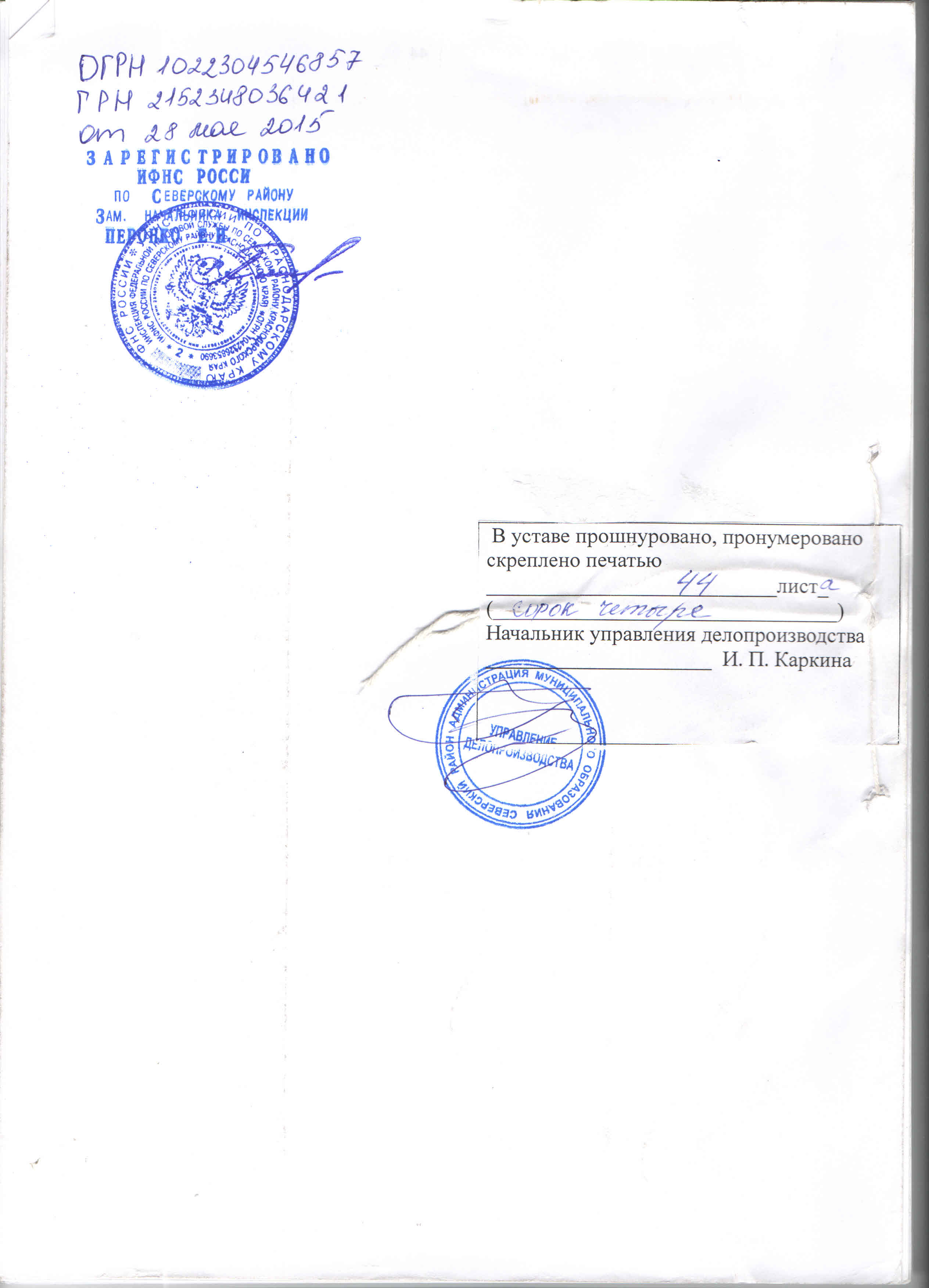 